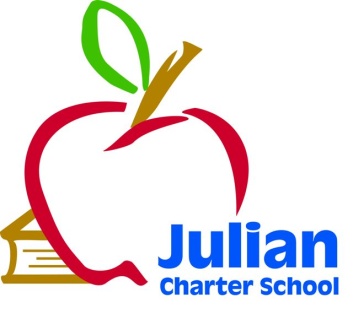 JCS Governing Board Meeting
Friday, September 07, 2012Innovation Centre Temecula27235Madison Ave.Temecula, CA 92590 Telephone: 951-719-2944 9 a.m. Closed Session9:30 p.m.  Open SessionJulian Charter School  P. O. Box 2470  1704 Cape Horn  Julian, CA  92036-2470Julian Charter School  P. O. Box 2470  1704 Cape Horn  Julian, CA  92036-2470Board Members:Members Present: Roxanne Huebscher, President (Riverside Parent); Kathleen Hedrick, Treasurer (Orange County Parent); Suzanne Schumacher, Secretary (San Diego Parent); Teresa Saueressig, Community Member at LargeMember Absent:  Kevin Ogden (JUSD Representative)Guests:  Jennifer Cauzza, Executive Director; Chad Leptich, CBO; Melanie Marks, JCS Director of Education; Cameron Byrd, JCS Director of Human Resources; Lucas Huebscher, former studentAgenda TopicsAgenda Topics1.	Call to Order  Ms. Huebscher called the meeting to order at 9:44 a.m.  There was nothing to report out from Closed Session1.	Call to Order  Ms. Huebscher called the meeting to order at 9:44 a.m.  There was nothing to report out from Closed Session2.	Approval of Agenda Ms. Schumacher moved to approve the agenda.  Ms. Huebscher seconded the motion.  Motion carried 4/03.	Approval of June 06, 2012 Meeting Minutes Ms. Saueressig moved to approve the minutes with two typo corrections.  Ms. Huebscher seconded the motion.  Motion carried 4/04.	Comments from Members of the Public Concerning Items Not on the Agenda  Ms. Marks shared that she appreciates all of the time the board puts into their positions.5.	Comments from Members of the Board Concerning Items Not on the Agenda  None6.	Board Training  The board decided that they would like to each purchase the book on their own so they can get it for their electronic readers or a paper copy.  They would like to discuss the book with the Cabinet during the Board Training sessions of the board meeting with reading and assignments completed before the remaining board meetings for the 2012-2013 school year.5 Questions, introduction  7.	Consent Agenda  Ms. Huebscher moved to approve the Consent Agenda.  Ms. Hedrick seconded.  Motion carried 4/0.Consent AgendaApproval of Warrants from May 24, 2012  – August 17, 2012Ratification of New Hires, Terminations, and Resignations   8.	Executive Director’s Report  The executive director gave an update on the following items.  Facilities UpdateAcademy UpdateStudent Numbers UpdateUpdate on the beginning of the yearSchool Goals 2012-2013Governing Board 2012-20139.	CBO Report Mr. Leptich gave a report to the board on the Unaudited Actuals, visit from the Auditors, and an update on the 2012-2013 budget2011-2012 Unaudited Actuals2012-2013 Budget10.            Accountability Coordinator Report Ms. Hadfield didn’t make this board meeting so she asked the Executive Director to give the report for her.  Unfortunately, at this time the only information we have is what the state publishes on the DataQuest website.  Ms. Hadfield will send other reports as the information is available.STAR Test Results11.	Special Education Report Ms. Cauzza gave a report on the current number of students being served through JCS for special education services as well as employees of JCS serving those students.Current Numbers and Services Being Provided12.	The Board of Directors will discuss or take action on the following itemsBoard Officer Elections The board decided at the December Board Meeting, they would like to revamp the Board By-Laws to delegate jobs that are currently under the Board President to other positions:  Treasurer and Secretary.  Ms. Cauzza will work on the revision and present for approval at the December board meeting.  Ms. Saueressig moved to nominate Roxanne Huebscher to continue as President; Kathleen Hedrick to continue as Treasurer; and Suzanne Schumacher to continue as Secretary.  Ms. Schumacher seconded the motion.  Motion carried 4/0.Approval of Unaudited ActualsMs. Schumacher moved to approve the Unaudited Actuals as presented.  Ms. Huebscher seconded the motion.  Motion carried 4/0.Williams Uniform Complaints Quarterly ReportMs. Hedrick moved to approve the Williams Uniform Complaints Quarterly Report with no complaints.  Ms. Saueressig seconded the motion.  Motion carried 4/0.CCCC lease 2012-2015Ms. Hedrick moved to approve the lease with CCCC for the San Diego Academies for 2012-2015 school years.  Ms. Schumacher seconded the motion.  Motion carried 4/0.Approval of lease El Camino Christian Fellowship  2012-2013Ms. Saueressig moved to approve the lease with El Camion Christian Fellowship for the 2012-2013 school year.  Ms. Schumacher seconded the motion.  Motion carried 4/0.Approval of lease with C3PAC 2012-2013Ms. Saueressig moved to approve the lease with C3PAC for the 2012-2013 school year.  Ms. Hedrick seconded.  Motion carried 4/0. Sick Time Benefits for Part-time Site PersonnelMs. Hedrick moved to approve this item retroactively to July 1, 2012  for our part-time staff.  Ms. Schumacher seconded the motion.  Motion carried 4/0.Facilities direction for Property in Carlsbad and VistaMs. Cauzza gave the board an overview of the properties she’s currently looking at in Carlsbad and Vista.  She’ll report more as she moves forward with potentially securing a lease for the coastal programs, and/or, new programs.Discuss initial 2013-2014 JCS School Calendar Calendar was missing from the board packet.  Discussion will begin at the December board meeting.Open session ended at 11:44 a.m.13.	Closed Session The Board went into Closed Session at 9:00 to 9:44 with nothing to report out.  The met again in Closed Session from 11:57 to 12:50 p.m. Open Session began at 12:53 p.m. The board reported out that the Director of Ed’s stipend be converted into Salary with a 4/0 vote.  Moved by Ms. Schumacher and seconded by Ms. Hedrick.Executive Director’s GoalPublic Employee Performance EvaluationPublic Employee Discipline/Dismissal/Release as per Govt. Code 5495714.	Items for Next Agenda Meeting  1) Board By-Law revision; 2)  Early Start Kindergarten policy revised; 3) Visitor’s PolicyApproval of AuditMembers of the public who would like to review materials pertaining to the agenda prior to the meeting may do so by requesting a packet from the Executive Director.In compliance with the Americans with Disabilities Act, if you need special assistance, disability-related modifications or accommodations, including auxiliary aids or services, in order to participate in the public meetings of the School’s governing board, please contact the Director at 760-765-3847.  Notification 72 hours prior to the meeting will enable the School to make reasonable arrangements to ensure accommodations and accessibility to this meeting.  Upon request, the School shall also make available this agenda and all other public records associated with this meeting in appropriate alternative formats for persons with a disability.Next MeetingNext Meeting:  Friday, December 07, 2012, 10:00 a.m.                                                                 Location:  Orange 